Puppy ApplicationApplicant InformationHousehold Information Do you rent or own your home? _________________________________Type of home (apartment/condo/single family): ____________________________Do you have a fenced yard? ______________________________Ages of Children in the home: ______________________________Do any family members suffer from allergies? _____________________________Do you have other family pets? ________________________________If yes, please describe: ____________________________Will this be your first family dog? __________________________________Is there anyone in your home who does NOT want a dog: ___________________________Dog Specifics Who is your current or planned vet? _______________________________________Are you aware of an Australian Labradoodles grooming needs? _____________________Will you take your dog to a professional groomer when needed? _________________________What sex do you prefer? __________________________What color do you prefer? _________________________What other preferences do you have? ______________________________________________________________Will you accept a puppy regardless of gender/color? ___________________________________________At Great Scott Labradoodles we match our puppies with families based on temperament first. Color and gender are secondary considerations. We can tell you in advance what the coloring and size of the litter will be, but only mother nature can dictate the outcome of a litter. We will do our best to match as many of your preferences as possible, but we can not guarantee gender. We want to ensure the dog is right for your family just as much as your family is right for the dog. To do this we ask that you be flexible so that we can meet your temperament expectations. If there is a reason why you would not accept a puppy regardless of gender/color please let us know why. Have you ever raised a puppy? _________________________Are you prepared to invest the time and responsibility into raising/training your puppy? _____________________Are you prepared to commit to veterinary care for the life of you dog? ________________________Will you commit to obedience training to properly train and socialize the dog? _______________________Do you understand that a puppy will need frequent bathroom breaks during the day and evening? ______________Do you commit to feeding your dog a high quality, premium dog food? ___________________Do you understand that if at any time in the dog’s life you are unable to care for your Australian Labradoodle, you are not to release him/her to a shelter, pound, or humane society and under no circumstances should you re-sell the dog?______________________________ __________I confirm my intention to purchase an Australian Labradoodle from Great Scott Labradoodles. I understand that when offered a spot on a litter I will have 48 hours to confirm my intentions with a $500 reservation payment. ____________________________________________________________________________________________(Please Sign)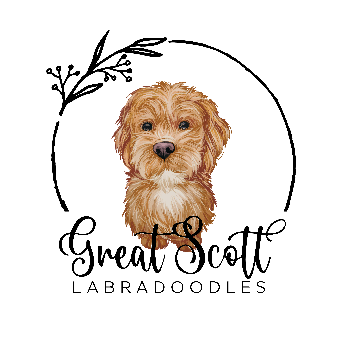 Great Scott LabradoodlesOnce completed please email to: info@greatscottlabradoodles.comFull Name:Date:LastFirstAddress:Street AddressApartment/Unit #CityProvPostal Code Phone:EmailDesired Litter:How did you hear about us?